附件1巴中市初中语文多样态阅读教学展评活动参赛教师信息表附件2巴中市多样态阅读教学展评暨中考研讨活动方案1.注册账号：进入“文轩优教”(www.winshareyj.com)网站，注册账号（已有账号用户直接登录即可）。          2.填写报名信息：点击首页“巴中市多样态阅读教学展评暨中考研讨活动”图片，进入本次活动页面（也可通过活动页面网址：www.winshareyj.com/hd/2024bzczyw进入活动页面），填写报名信息（所有教师报名信息要求真实、准确，本次活动所有的证书均按照所填写的报名信息进行制作发放）。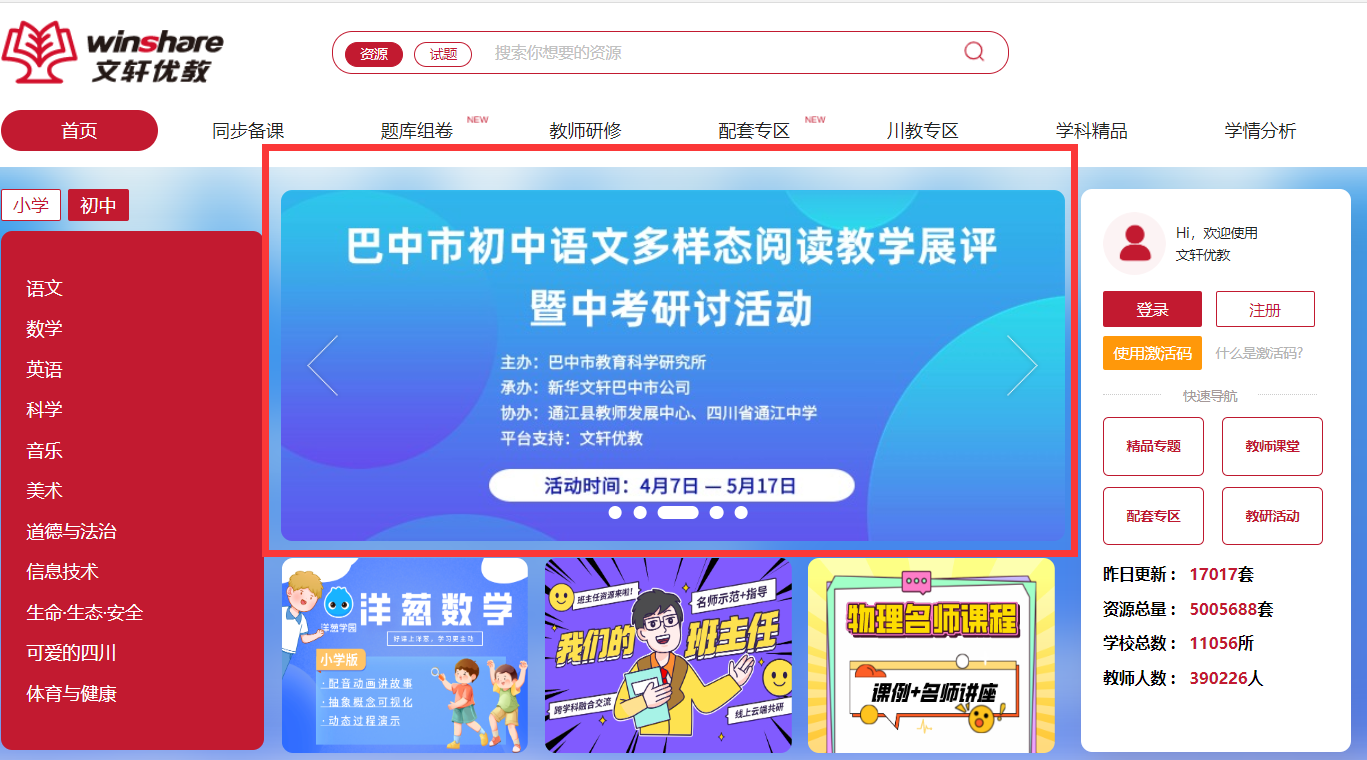 3.上传参赛信息表：完成报名信息填写后，请务必填写报名信息表。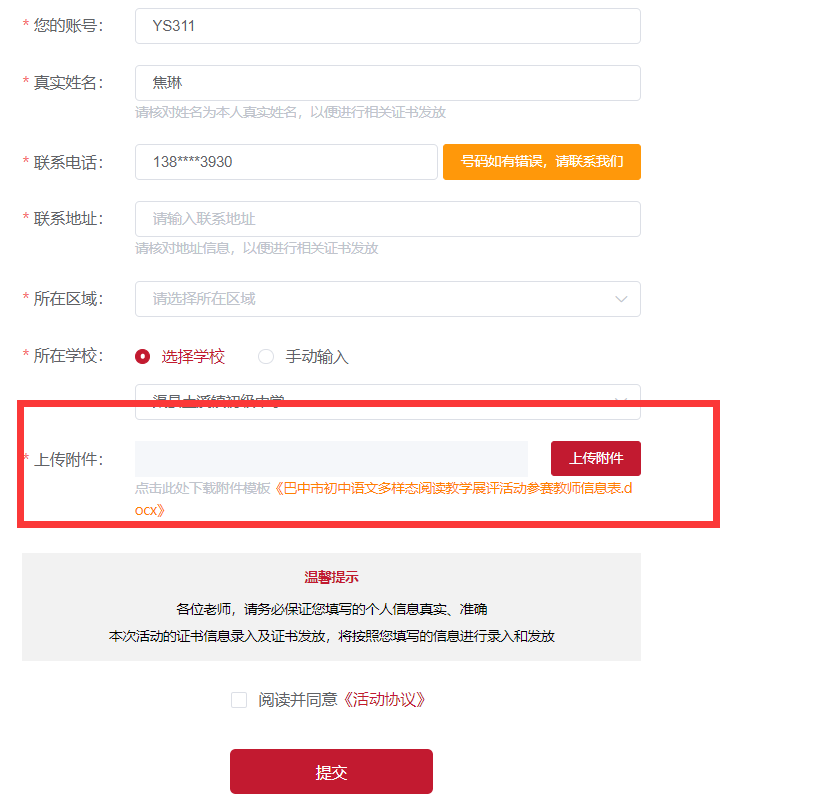 4.上传作品：报名成功后，点击“上传作品”。准确填写作品各类信息后，上传作品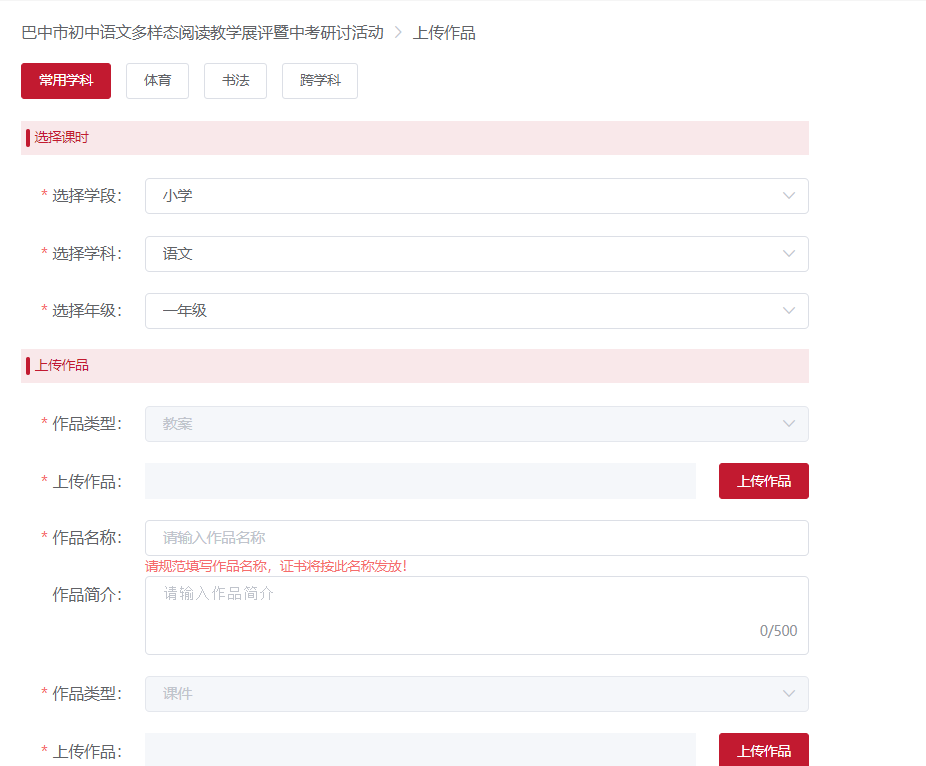 5.作品评审：作品上传与评审：各区县先自行进行作品初选，完成初选通过的作品，再登录网站进行上传（未经评审的课不能上传），上传截止时间为2024年4月30日。上传截止后，各县（区）教研室于2024年5月8日前对各县（区）申报作品进行审核。市教科所将组织学科评审组在2024年5月11日前完成作品审核。6.成果展示：活动结束后优秀作品将在活动官网进行展示交流。注：在注册、登录、上传资源等过程中，有任何疑问请联系平台工作人员。电话：400-0280939  QQ: 400-0280939。姓名性别工作单位职称教龄课题年级联系电话指导教师（限1人）